
Ulf Norberg							Anita Helgesson 
Ulf Norberg								Anita Helgesson
Ordförande 								Vik. Sekreterare/samordnare
Länsgrupp Barn och unga							Länsgrupp Barn och unga2014Ärende: 24-33Protokoll Länsgrupp Barn och unga (LBU) 
Datum och tid: 
25 september 2014, 10:00-15:00
Plats: 
Sytertoppen på Västerbottens läns landsting 124385@vll.se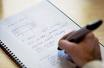 Deltagare:Kerstin Lagervall, Västerbottens läns landstingBrittinger Högberg, Västerbottens läns landstingHelen Björklund, Västerbottens läns landstingHåkan Larsson, Västerbottens läns landsting (Förhinder)Ulf Söderström, Västerbottens läns landsting (går kl. 13 45).Roland Bång, Vilhelmina kommun (deltar via videouppkoppling)Ulf Norberg, Vännäs kommunPär Åhdén, Skellefteå kommun (Förhinder)Anders Bergström, Skellefteå kommun (förhinder)Simon Dahlgren, Sorsele kommun (förhinder- förfrågan om ersättare- skolchefer tar beslut)Ann-Christine Gradin, Umeå kommun, (förhinder- ersättare-Kajsa From- Rundblad) förhinderAnita Helgesson, Region VästerbottenJenni Bark, Västerbottens läns landsting (förhinder)Eva Eurenius, Västerbottens läns landstingKerstin Lagervall, Västerbottens läns landstingBrittinger Högberg, Västerbottens läns landstingHelen Björklund, Västerbottens läns landstingHåkan Larsson, Västerbottens läns landsting (Förhinder)Ulf Söderström, Västerbottens läns landsting (går kl. 13 45).Roland Bång, Vilhelmina kommun (deltar via videouppkoppling)Ulf Norberg, Vännäs kommunPär Åhdén, Skellefteå kommun (Förhinder)Anders Bergström, Skellefteå kommun (förhinder)Simon Dahlgren, Sorsele kommun (förhinder- förfrågan om ersättare- skolchefer tar beslut)Ann-Christine Gradin, Umeå kommun, (förhinder- ersättare-Kajsa From- Rundblad) förhinderAnita Helgesson, Region VästerbottenJenni Bark, Västerbottens läns landsting (förhinder)Eva Eurenius, Västerbottens läns landstingÄrende/FöredragandeNoteringarBeslut/konsensus24Föregående protokollFlera punkter återkommer på dagens möte Helen Björklund informerade om ensamkommande barn (EKB) Hon har deltagit i arbetsgrupp Hälsa inom arbetet med det regionala programmet för EKB, vilket är ett program som ligger under den Regionala Utvecklings Strategin (RUS) i Västerbotten. Information gav om Barns hälsa. Med hänvisning till en rapport från SKL: Asylbarnen 0,14 besök per år (2013), barn generellt - 0,01% besök per år  inom sluten barnpsykiatri.Migration och hälsa- hälsoläget generellt.Innan personen får uppehållstillstånd är hälsoläget bättre än när personen får permanent uppehållstillstånd (PUT), då sjunker hälsan betydligt och krisen blir synlig, vilket leder till ökat behov av stöd och hjälp. Ett år efter personen erhållit PUT ökar behoven och problem förstärks till exempel dåliga matvanor. Länsstyrelsens program för EKB – information behövs. Kortfattad information från pilotutbildning i Lycksele:Utbildning hälsopedagogik och salutogent förhållningssätt för boendepersonal. TEMA: Hälsa för alla – vad kan vi göra själva? Interkulturell kompetensFysisk aktivitet, kost, tandhälsa och sexuell hälsa. Föreläsare från ungdomshälsan. Droger och rökning. Kritik på utbildningen: För komprimerat.  Samtidigt upplevdes utbildningen som den bästa som genomförts inom området.Planering pågår att kunna erbjuda boendepersonal utbildning i  steg 1 och steg 2.Utbildningen ska även erbjudas till  gode män och  skolpersonal.Övergripande ansvar för EKB- programmet är Gabriella Strååth på Länsstyrelsen. Hon kan kontaktas för övergripande dialog i frågor kring utbildning inom EKB.Beslut: Kontakta Ulrica Westerlund, biträdande socialchef/ boendechef i Vännäs för fortsatt dialog kring utbildningssatsning för boendepersonal under 2015.Protokollet godkändes och lades till handlingarna. Några punkter diskuterades på nytt under degens möte, 2014-09-2525PRIO-satsningen Kortfattad information om Psykiskohälsa grundkrav 2Grundkrav 2. Landstinget klarar sina krav. Ingången är 1177.Webbaserad information på kommunernas hemsidor med länkar  till relevant information finns. Kommunikation från landstinget till kommunernas kontaktpersoner sker via kommunikatör Jennie Vennberg, Region Västerbotten (Anita Helgesson) skickar ut samma information för kännedom till förvaltningscheferna.Övrigt:Hälsofrämjande råd till dem som ingår i antipsykosregisterBarn- och Unga. Räknar antal SIP:ar, upp till 24 år.Hur många har gjorts?, hur många bör man ha gjort? samt en  gapanalys.  26Vårdprogram barnfetmaPå Länsgrupp Barn och unga i februari berättade Sven-Arne Silverdahl om ett förslag till vårdprogram kring barnfetma i Västerbottens län som har tagits fram av Umeå kommun och VLL. Syftet är att bringa ordning och reda, vad ska barnhälsovård resp. elevhälsa göra? Handlar inte om överföring av uppgifter. Ambitionen är att detta ska gälla för hela länet. 
Beslut på förra Länsgrupp Barn och unga:
Vårdprogram kring barnfetma skickas ut på remissrunda för synpunkter. Kajsa Frohm Rundblad, Umeå tar detta med Elevhälsanätverket i länet. Sven-Arne Silverdahl skickar till SALUT, Helen Björklund och Ulf Söderström tar detta till sina nätverk. Återkoppling på dagens möte i Länsgrupp Barn och unga.Elevhälsanätverket i länet har träffats och kommit fram till att det bästa är att man istället hänvisar till den nya vägledningen för Elevhälsan som Skolverket och Socialstyrelsen tagit fram. Där finns Elevhälsans uppdrag tydligt uttryckt.Beslut: Adam Larsson och Kajsa From-Rundblad + SALUT och Sven-Arne Silverdahl träffas för att diskutera och ta fram ett nytt förslag till Vårdprogram barnfetma. Återkoppling ska ske på LBU mötet den 25 november, 2014Beslut: Vårdprogram barnfetma, sammankallande: Sven Arne Silverdahl27Information: LÄNSGEMENSAM ÖVERENSKOMMELSE OCH SAMVERKANSRUTIN
Bedömning av tandhälsa i samband med att barn placeras i familjehem eller i hem för vård eller boende (HVB)
LÄNSGEMENSAM ÖVERENSKOMMELSE OCH SAMVERKANSRUTIN
Läkarundersökning i samband med att barn placeras i familjehem eller i hem för vård eller boende (HVB) Medskick:Anita Helgesson gjorde en första insamling av namnteckningar när socialcheferna träffades den 19 september, därefter skickades dokumenten ut per post till de socialchefer som inte var närvarande, när samtliga kommunföreträdare signerat, lämnar Anita dem till Britt-Inger. Överenskommelserna scannas in och diarieföras i Landstinget och vid Region Västerbotten, därefter läggs överenskommelserna ut på Region Västerbottens hemsida.28Barnhälsorapport 2015, avrapporteringAnteckningar och tidplan bifogasExpertgruppen har träffats under våren och hösten 2014 för att diskutera den kommande rapporten. Förslag till innehåll i revideringar:Lägga till en 12:e  del- psykisk hälsa i rapporten. Justera innehållet- delarna 1-11.Komplettera med en sammanfattning- konklusion i slutet av rapporten (förslag från Ulf Söderstöm).Belysa Ensamkommande barn (EKB) - i rapporten (förslag från Gabriella Strååth).Ulf Norberg informerar om arbetet som bedrivs på uppdrag av  Länsstyrelsen i Västerbotten- Region Skåne inom området ekonomiskt utsatta barn- alla barn (pilot- Skellefteå- Norsjö- Vännäs). Medskick: Expertgruppen träffas igen den 17 oktober kring teman i rapporten. Möte: Den 4 dec 09.00-12.00 på Region Västerbotten, plan 3 lokal TALLENInbjudan till en utökad referensgrupp för att bl.a. resonera kring metoddelen i rapporten.Medskick: Program för EKB- folderBilaga: Regionalt program för Nyanlända 2013- 2014 pdf29BUP-ök, utvärdering inför revidering, avrapportering. Se bifogade underlagTidplan och riktlinjer för att utvärdera BUP-överenskommelsen inför ny period från 1 jan 2016.BUP-gruppen har träffats ett antal tillfällen och kommit överens om upplägg och genomförande. Insamling av synpunkter från personalgrupper inom skola+BUP+vårdnadshavare+barn och unga.Bearbetning av inkomna synpunkter på möte i BUP-gruppen januari 2015Länsgrupp Barn och unga rekommenderar kommuner och landsting att besluta i enlighet med underlaget i början av hösten 2015Medskick: Läsa igenom om upplägg och genomförandeelevhälsochefen i Lycksele sitter med i gruppen. Vad säger elevhälsans- och skolans företrädare? Lägg in som ärende vid LBU mötet 2014-11-25:30Spridningsseminariet 201525 mars i SkellefteåHuvudpunkt: TEMABarnhälsorapport 2015.Vad händer sedan? politik & tjänstepersoner?Datum för Spridningsseminariet 2015 blir den 25 mars i Skellefteå.Att tänka på till nästa seminarium: I diskussionerna blir det mycket sagt men vad blir gjort? 
Kanske ska man komma dit med ett uppdrag? Konkreta handslag. Kan man enas om en sak man SKA göra? Tips att följa upp på hemmaplan ganska snart efter seminariet!Beslut: Planeringsgrupp och tema för spridningsseminarium Tobis Thomsson, Region Västerbotten sammankallandeBrittInger Högberg, vllRoland Bång, socialtjänsten VilhelminaKajsa From Rundblad, skolan Umeå, Anders Bergström, Skellefteå.En företrädare från SALUT ska också utses till gruppen.31SALUTLBU är styrgrupp för SALUT. Lägesrapport och framtid. Följs grundplanen? Dialog om utvecklingen av Hälsosamtalet i skolan samt spridning av hälsofrämjande skola i inlandskommunerna.Eva Eurenius hälsoutvecklare från SALUT medverkade och berättade om pågående arbete. Kort information- huvudrubrikerEva jobbar som hälsoutvecklare i SALUT- satsningenVerkar för en hälsofrämjande skola, hälsosamtal i skolan i samverkan med skolsköterska i kommunernaVägledande samspelSALUT i skolan- det finns många stuprör, skolchefer som tar ansvar från förskola- gymnasiet.Ett pilotförsök pågår med att införa förbättringskunskap (FBK) som verktyg i arbetet: Lycksele, Robertsfors, Ersboda, Byske  Norsjö- arbetar med processer och bildar styrgrupper. Memologen stöttar med utbildning i FBK och lärande seminarium.En satsning på två år. Sista halvåret satsas det i Norsjö, Storuman har startat arbetet och Dorotea och Åsele ska inleda samverkan, och Vilhelmina ska även delta. Sorsele vill ansluta till arbetet vt 2015Efter utbilning i FBK genomförs ärande seminarier.  Målsättningen är att resultatet av satsningen ska implementeras direkt i reguljär verksamhet. Hälsosamtal i skolan-Västernorrland är pilot för satsningen. Jämtland har ett frågebatteri där skolsköterskan ansvarar för genomförande och återkoppling Frågor och databas är uppdaterad- webbdatabas- knappa in och få ut data.SKL- har lagt sig i genomförandet vilket har dragit ut på tiden.Viktigt att samarbeta kring personuppgifter. Samtycke- brev till föräldrar- godkänna att detta webbverktyg får användas.  Bra webbverktyg- för vll, kommun, skola, och länsnivåNorrbotten kollar upp sina avtal med sina juristerReflektion Ulf Norberg: Umeås och Skellefteås jurister kan ange det övergripande som ska gälla och övriga 13 kommuner ansluterMedskick: Strukturbild SALUT: s ledning, se i medföljande bilagaSalutrapportering 2014-09-25 EE.pdfLedningsgrupp 1 möte per terminPlaneringsgrupp 2 möten per terminInterna SALUT- mötenHälsa- TandhälsaMedskick: BilagaSalutrapportering 2014-09-25 EE.pdf32SÖK, informationBrittInger Högberg informerade kort om arbetet som bedrivs i samverkan i SÖK samverkansgrupp. Det är viktigt att arbete i olika grupper bedrivs konstruktivt så att det inte blir parallella processer i arbetet utan istället ett innehåll som utvecklar och fördjupar arbetet inom respektive område. Kommunikation och informationsspridning mellan olika grupper är viktigt. Alla ska veta var besluten har tagits och vem som ansvarar för vad.33Strategisk plan + aktivitetsplan LBU från 2015Strategisk plan + aktivitetsplan LBU från 2015 ska tas fram. Diskussioner fördes om vilka personer som ska ingå gruppen, tidsplan och vem som ska vara samankallande.Beslut: Deltagare i arbetsgrupp Strategisk plan och aktivitetsplan LBU 2015:Ulf NorbergBrittInger HögbergAnn- Christin GradinAnders BergströmTobias Thomsson, vik utbildningsstrateg, Region Västerbotten är sammankallande i gruppen och ansvarar för att kontakta deltagana och att möten bokas och genomförs.DelgivningarProjektplan: Utvecklingsarbete för stöd till kunskapsutveckling inom barn- och ungdomsvården i VästerbottenMedskick:Bestäm deltagare i gruppen som ska ta fram förslag till detta.Vem styr oss- LBU. Förtydliga på länsnivå. Beslutsordning. Dialog med Maria Claussen om barn- och unga områdetHälsosamtal ”Västernorrlandsmodellen”, avrapportering. Nästa möte i nätverket av elevhälsachefer (dit medicinskt ledningsansvariga också kan bjudas in) äger rum den 10 oktober i Norsjö. Kajsa From-Rundblad, Umeå kontaktar Therese Berg; Norsjö som är värd för det mötet och föreslår att man bjuder in Jenni Bark och Eva Eurenius för att föra en dialog kring Hälsosamtalet i skolan enligt Västernorrlandsmodellen. Lägesrapport? Hur ska avtalen se ut mellan VLL och kommunerna?Nästa möte 2014-11-25 kl. 09 00- 12 00 ( fika från kl. 08 30)Maria Clausén Edman, FoU välfärd, Region Västerbotten medverkar och presenterar Projektplan: Utvecklingsarbete för stöd till kunskapsutveckling inom barn- och ungdomsvården i Västerbotten